                                                                                                                                                   ____          ҠАРАР                                                           ПОСТАНОВЛЕНИЕ       22 апрель 2020 йыл                      № 28                    22 апреля 2020 годаО внесении изменений и дополнений в постановление Администрации сельского поселения Камеевский сельсовет муниципального района Мишкинский район Республики Башкортостан от 06.06.2016 г. № 120/1 «Об утверждении Административного регламента по исполнению муниципальной функции «Осуществление муниципального контроля за сохранностью автомобильных дорог местного значения в границах населенных пунктов поселения» Сельского поселения Камеевский сельсовет муниципального района Мишкинский район Республики Башкортостан»В соответствии с Федеральным законом от 26.12.2008 N 294-ФЗ  "О защите прав юридических лиц и индивидуальных предпринимателей при осуществлении государственного контроля (надзора) и муниципального контроля", постановлением Правительства РБ от 15.02.2019 г. № 90 «О разработке и утверждении республиканскими органами исполнительной власти административных регламентов осуществления государственного контроля (надзора) и административных регламентов предоставления государственных услуг», Администрация сельского поселения Камеевский муниципального района Мишкинский район Республики Башкортостан, п о с т а н о в л я е т:Внести изменения и дополнения в постановление Администрации сельского поселения Камеевский сельсовет муниципального района Мишкинский район Республики Башкортостан от 06.06.2016 г. № 120/1 «Об утверждении Административного регламента по исполнению муниципальной функции «Осуществление муниципального контроля за сохранностью автомобильных дорог местного значения в границах населенных пунктов поселения» Сельского поселения Камеевский сельсовет муниципального района Мишкинский район Республики Башкортостан» в части касающейся:1.1.  в п.   2   раздела   1 «подлежит обязательному размещению на официальном сайте органа исполнительной власти в сети Интернет, в государственной информационной системе «Реестр государственных и муниципальных услуг (функций) Республики Башкортостан», в федеральной государственной информационной системе «Единый портал государственных и муниципальных услуг (функций)» и в государственной информационной системе «Портал государственных и муниципальных услуг (функций) Республики Башкортостан»;1.2.   в   п     3   раздела   1 	 «перечень должностных лиц администрации сельского поселения, обладающих полномочиями осуществлять муниципальный контроль:а) право проверяемого юридического лица, индивидуального предпринимателя по собственной инициативе представить документы и (или) информацию, которые находятся в распоряжении иных государственных органов, органов местного самоуправления либо подведомственных государственным органам или органам местного самоуправления организаций и включены в межведомственный перечень;б) право проверяемого юридического лица, индивидуального предпринимателя знакомиться с документами и (или) информацией, полученными органом исполнительной власти, осуществляющим государственный контроль (надзор), в рамках межведомственного информационного взаимодействия от иных государственных органов, органов местного самоуправления либо подведомственных государственным органам или органам местного самоуправления организаций, в распоряжении которых находится эти документы и (или) информация, включенные в межведомственный перечень;1.3.  в п.7 раздела3: - «руководитель, иное должностное лицо или уполномоченный представитель юридического лица, индивидуальный предприниматель, его уполномоченный представитель при проведении проверки имеют право непосредственно присутствовать при проведении проверки, давать объяснения по вопросам, относящимся к предмету проверки; получать от органа государственного контроля (надзора), органа муниципального контроля, их должностных лиц информацию, которая относится к предмету проверки и предоставление которой предусмотрено настоящим Федеральным законом; обжаловать действие (бездействие) должностных лиц органа государственного контроля (надзора), органа муниципального контроля, повлекшие за собой нарушение прав юридического лица, индивидуального предпринимателя при проведении проверки, в административном и (или) судебном порядке в соответствии с законодательством Российской Федерации»; - «порядок информирования об осуществлении государственного контроля (надзора), указываются следующие сведения:а) порядок получения информации заинтересованными лицами по вопросам осуществления государственного контроля (надзора), сведений о ходе осуществления государственного контроля (надзора);б) порядок, форма, место размещения и способы получения справочной информации, в том числе на стендах в местах нахождения органов государственного контроля (надзора), «к справочной информации относится: место нахождения и графики работы органа исполнительной власти, осуществляющего государственный контроль (надзор), его структурных подразделений и территориальных органов; справочные телефоны структурного подразделения органа исполнительной власти, осуществляющего государственный контроль (надзор), и организаций, участвующих в осуществлении государственного контроля (надзора), втом числе номер телефона-автоинформатора; адреса официального сайта, а также электронной почты и (или) формы обратной связи органа исполнительной власти, осуществляющего государственный контроль (надзор), в информационно-телекоммуникационной сети Интернет;1.4. в п. п. 3.6 раздела 2 «сведения о размере платы за услуги организации (организаций), участвующей (участвующих) в осуществлении государственного контроля (надзора), взимаемой с лица, в отношении которого проводятся мероприятия по государственному контролю (надзору), указывается информация об основаниях и порядке взимания платы либо об отсутствии такой платы;1.5. в разделе 4 «порядок и форма контроля за осуществлением государственного контроля (надзора), состоит из следующих подразделов порядок и периодичность осуществления плановых и внеплановых проверок полноты и качества осуществления государственного контроля (надзора) и в том числе порядок и формы контроля за полнотой и качеством осуществления государственного контроля (надзора);1.6. в разделе 5 «досудебный (внесудебный) порядок обжалования решений и действий (бездействия) органа исполнительной власти, осуществляющего государственный контроль (надзор), а также его должностных лиц указываются:  а) исчерпывающий перечень оснований для приостановления рассмотрения жалобы и случаев, в которых ответ на жалобу не дается:  - права заинтересованных лиц на получение информации и документов, необходимых для обоснования и рассмотрения жалобы; - органов государственной власти и уполномоченные на рассмотрение жалобы лица, которым может быть направлена жалоба заинтересованного лица в досудебном (внесудебном) порядке; результат досудебного (внесудебного) обжалования применительно к каждой процедуре либо инстанции обжалования;   -исключить блок схемы.   2.  Настоящее решение обнародовать на информационном стенде в здании администрации СП Камеевский сельсовет муниципального района Мишкинский район Республики Башкортостан по адресу: с. Камеево, ул. Центральная, д. 1 и разместить в сети на официальном сайте муниципального района Мишкинский район Республики Башкортостан http://mishkan.ru.   3.  Контроль исполнения данного постановления оставляю за собою.Глава сельского поселенияКамеевский сельсовет                                                               Г.А. БайдимировБашҡортостан РеспубликаhыМишҡә районымуниципаль районыныңҠәмәй аулы советыАуыл биләмәтhеХәҡимиәте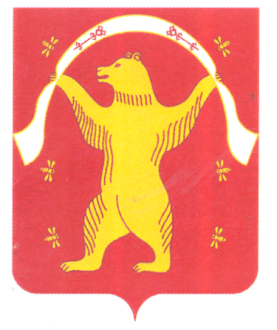 АдминистрацияСельского поселенияКамеевский сельсоветМуниципального районаМишкинский районРеспублики Башкортостан